.Intro: 32 countI. SIDE, FORWARD SHUFFLE, SIDE, BACK SHUFFLEII. BACK, SHUFFLE TURN, BACK, FORWARD SHUFFLE#restart here on wall 3III. SIDE, BEHIND, SIDE, CROSS, SIDE, BEHIND, TURN, CROSSIV. HALF DIAMOND, SWAYThere are 3x tags in this dance (8 count) after wall 2 and wall 5 facing 6:00 and wall 7 facing 12:00FORWARD, TOUCH, FORWARD, TOUCH, JAZZ BOXEnjoy the dance…Contact: katrin1512halim@gmail.com (Katarina Halim)Ni Zen Me Shuo (Mau Bilang Apa Lagi)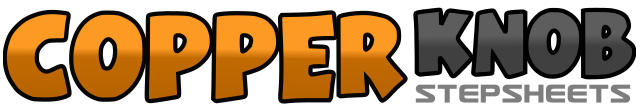 .......Count:32Wall:4Level:Beginner.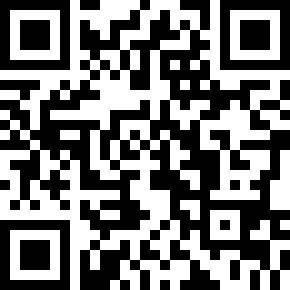 Choreographer:Katarina Halim (INA) - April 2020Katarina Halim (INA) - April 2020Katarina Halim (INA) - April 2020Katarina Halim (INA) - April 2020Katarina Halim (INA) - April 2020.Music:Ni Zen Me Shuo (你怎麼說) - Teresa Teng (鄧麗君)Ni Zen Me Shuo (你怎麼說) - Teresa Teng (鄧麗君)Ni Zen Me Shuo (你怎麼說) - Teresa Teng (鄧麗君)Ni Zen Me Shuo (你怎麼說) - Teresa Teng (鄧麗君)Ni Zen Me Shuo (你怎麼說) - Teresa Teng (鄧麗君)........1-2Step R to side, close L beside R3&4Step R forward, lock L behind R, step R forward5-6Step L to side, close R beside7&8Step L back, cross R over L, step L back1-2Rock R back, recover on L3&4½ Turn left stepping R back, step L beside R, step R back (6:00)5-6Rock L back, recover on R7&8Step L forward, lock R behind L, step L forward1-2Rock R to side, recover on L3&4Cross R behind L, step L to side, cross R over L5-6Step L to side, recover on R7&8Cross L behind R, ¼ turn right stepping R to side, step L forward (9:00)1&2Step R to side, 1/8 turn left stepping L back, step R back (7:30)3&41/8 Turn left stepping L to side (6:00), 1/8 turn left stepping R forward, step L forward (4:30)5-6(Square to 3:00) Step R to side, recover on L7-8Step R in place, step L in place1-2Step R forward, touch L to side3-4Step L forward, touch R to side5-6Cross R over L, step L back7-8Step R to side, cross L over R